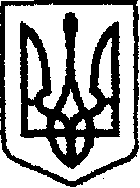 У К Р А Ї Н Ачернігівська обласна державна адміністраціяУПРАВЛІННЯ КАПІТАЛЬНОГО БУДІВНИЦТВАН А К А Звід 17 січня 2022 року                     Чернігів		                          № 11Про затвердженняпаспорту бюджетноїпрограми обласногобюджету на 2022 рікВідповідно до частини 8 статті 20 Бюджетного кодексу України, наказу Міністерства фінансів України від 26.08.2014 № 836 «Про деякі питання запровадження програмно-цільового методу складання та виконання місцевих бюджетів», зареєстрованого в Міністерстві юстиції України 10.09.2014 № 1103/25880 (зі змінами), рішення восьмої сесії Чернігівської обласної ради восьмого скликання від 22.12.2021 № 48-3/VIII «Про обласний бюджет Чернігівської області на 2022 рік (код бюджету 2510000000)» н а к а з у ю:Затвердити паспорт бюджетної програми обласного бюджету на 2022 рік за КПКВК 1514082 «Інші заходи в галузі культури та мистецтва, що додається.Начальник                                                                             Ярослав СЛЄСАРЕНКО